ОПИС ДИСЦИПЛІНИ(до 1000 друкованих знаків)Метою викладання навчальної дисципліни «діловий протокол та етика спілкування»: покращення гуманітарної підготовки студентів, ознайомлення студентів з основними тенденціями у сучасній діловій комунікації; вивчення основ ділового протоколу та етики спілкування, набуття студентами відповідних знань, умінь та навичок із сучасного ділового протоколу, етики спілкування  та етикету, а також спілкування через різні засоби комунікації.Основними завданнями вивчення дисципліни «діловий протокол та етика спілкування» є: формування у студентів наукового світогляду та високих моральних якостей;  підвищення загальнокультурного рівня студентів, розширення їх теоретичної і фахової підготовки; ознайомлення студентів з основними засадами ділового протоколу, етики спілкування  та етикету; розширення загальної і спеціальної підготовки через оволодіння ними певним об’ємом знань згідно з програмою. СТРУКТУРА КУРСУПОЛІТИКА ОЦІНЮВАННЯШКАЛА ОЦІНЮВАННЯ СТУДЕНТІВ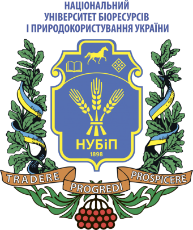 СИЛАБУС ДИСЦИПЛІНИ «Діловий протокол та етика спілкування»Ступінь вищої освіти - БакалаврСпеціальність 125 «Кібербезпека»Освітня програма «____________________________________»Рік навчання _1_______, семестр ___1______Форма навчання _денна, заочна_(денна, заочна)Кількість кредитів ЄКТС__2___Мова викладання українська (українська, англійська, німецька)_______________________Лектор курсуМисюра Тетяна Михайлівна, канд.філос.н., доц. _____________________________________________________Контактна інформація лектора (e-mail)misura_tanya@ukr.net__________________________________Сторінка курсу в eLearn ТемаГодини(лекції/лабораторні, практичні, семінарські) Результати навчанняЗавданняОцінювання1 семестр1 семестр1 семестр1 семестр1 семестрМодуль 1Модуль 1Модуль 1Модуль 1Модуль 1Тема 1. Предмет і завдання, основні поняття дисципліни «діловий протокол та етика спілкування».2Знати основні поняття та визначення ділового протоколу та етики спілкування, функції спілкування, історико-культурні особливості етикету, різновиди етикету. Розуміти  місце і роль етикету у різних сферах суспільства, співвідношення понять «культура спілкування» та «етикет». Дотримуватися морально-етичних принципів процесі спілкування Самостійне опрацювання питань практичного завдання, зокрема: основні поняття дисципліни. Опрацювання  обов’язкової та додаткової літератури за темою. Написання есе на тему, зокрема: «Культура спілкування та етикет у спілкуванні молоді»21 - 35 балів, з них: Робота на практичному занятті 3-5 балів, написання есе – 6-10 балівТема 2. Етика та етикет ділового спілкування.2Знати основні засади сучасного ділового протоколу, міжкультурні особливості ділового спілкуванняРозуміти явище політичної коректності та його важливості у діловому спілкуванні. Адаптувати етикетні норми і правила до конкретної ситуації та умов спілкування; виробляти стратегію професійної діяльності з урахуванням вимог сучасної етики бізнесуСамостійне опрацювання питань практичного заняття, зокрема: Мовний етикет у діловому спілкуванні. Політична коректність у діловому спілкуванні. Виконати практичні завдання відповідно до теми практичного заняття.21 - 35 балів, з них: Робота на практичному занятті 3-5 балів, презентація практичної роботи – 6-10 балівЗа модуль 1.За модуль 1.За модуль 1.За модуль 1.60-100 балів (включаючи модульну контрольну роботу 18-30 балів)Модуль 2Модуль 2Модуль 2Модуль 2Модуль 2Тема 3. Етикет та культура спілкування за допомогою технічних засобів.2Знати: особливості спілкування стаціонарним, мобільним телефоном та через різні програми-месенжери;  ділового листування електронною поштою. Розуміти відмінності ділового формального та неформального спілкування. Враховувати специфіку ділового листування і комунікації через Інтернет та етикету міжособистісного та групового спілкування онлайн через програми відео та аудіозв’язку.Підготувати відповіді на питання, зокрема:  Ділове формальне та неформальне спілкування. Особливості спілкування стаціонарним, мобільним телефоном та через різні програми-месенжери. Специфіка ділового листування і комунікації через Інтернет.Виконати практичні завдання відповідно до теми практичного заняття.21 - 35 балів, з них: Робота на практичному занятті 3-5 балів, творча робота – 6-10 балівТема 4.  Психологічні аспекти спілкування у діловій сфері комунікації.2Знати закони та стилі спілкування, невербальні засоби спілкування та їх міжкультурні особливості. Вміти застосовувати стратегії розв’язання конфліктів. Дотримуватися етикету усного спілкування. Вміти вести неформальні бесіди у діловій сфері спілкування. Самостійне опрацювання питань, зокрема  закони спілкування; стилі спілкування; невербальні засоби спілкування та та їх міжкультурні особливості. Виконати практичні завдання відповідно до теми практичного заняття.21 - 35 балів, з них:  Робота на практичному занятті 3-5 балів, творча робота – 6-10 балів За модуль 2. За модуль 2. За модуль 2. За модуль 2.60-100 балів (включаючи модульну контрольну роботу 18-30 балів)Модуль 3Модуль 3Модуль 3Модуль 3Модуль 3Тема 5. Імідж у діловому спілкуванні.2Знати поняття імідж, іміджологія, іміджмейкери, корпоративний стиль, складові іміджу. Аналізувати сучасні тенденції в іміджології. Імідж установи, підприємства організації. Вміти створити власний імідж ділової людини, добирати одяг та аксесуари залежно від обставин ділового спілкування. Підготовка доповідей на тему практичного заняття, зокрема: Сучасні тенденції в іміджології; корпоративний стиль; створення професійного іміджу ділової людини. Виконати практичні завдання відповідно до теми практичного заняття.14-23 балів, з них: Підготовка доповіді  6-10 балівТема 6. Організація презентацій та ділових прийомів.3Знати види ділових зустрічей та презентацій, етикет гостинності, класифікацію ділових прийомів, принципи організації зустрічей ділових партнерів, . конференцій та нарад.Вміти організовувати формальні й неформальні ділові прийоми з урахуванням сучасних тенденцій у культурі харчування  та етикету гостинності.Підготовка доповідей на тему практичного заняття, зокрема: види ділових зустрічей та презентацій; етикет гостинності; класифікація ділових прийомів, їх організація та проведення. Виконати практичні завдання відповідно до теми практичного заняття. 14-24 балів, з них: Підготовка доповіді      6-10 балівТема 7. Етикетна атрибутика.2Знати принципи створення корпоративного стилю. Розуміти роль візитівок, корпоративної атрибутики, іміджевих аксесуарів, подарунків та  сувенірів у діловій сфері. Враховувати особливості сприйняття подарунків у різних етнокультурах. Вміти обирати доречні подарунки, зокрема квіти, складати привітання та  вітальні адреси.  Самостійне опрацювання питань практичного заняття, зокрема подарунки, сувеніри у діловій сфері; особливості сприйняття подарунків у різних етнокультурах;. доречні та недоречні подарунки;  привітання, вітальні адреси, квіти у діловій комунікації.. Виконати практичні завдання відповідно до теми практичного заняття. 14-23 балів, з них: Робота на практичному занятті 6-10 балівЗа модуль 3.За модуль 3.За модуль 3.За модуль 3.60-100 балів (включаючи модульну контрольну роботу 18-30 балів)Всього за 1 семестрВсього за 1 семестрВсього за 1 семестрВсього за 1 семестр70Іспит30 Всього за курсВсього за курсВсього за курсВсього за курс100Політика щодо дедлайнів та перескладання:Роботи, які здаються із порушенням термінів без поважних причин, оцінюються на нижчу оцінку. Перескладання модулів відбувається із дозволу лектора за наявності поважних причин (наприклад, лікарняний). Політика щодо академічної доброчесності:Списування під час контрольних робіт та екзаменів заборонені (в т.ч. із використанням мобільних девайсів). Реферати повинні мати коректні текстові посилання на використану літературу. В есе неприпустимий плагіат, цитати повинні бути коректно оформленими.Політика щодо відвідування:Відвідування занять є обов’язковим. За об’єктивних причин (наприклад, хвороба, міжнародне стажування) навчання може відбуватись індивідуально (в он-лайн формі за погодженням із деканом факультету)Рейтинг здобувача вищої освіти, балиОцінка національна за результати складання екзаменів заліківОцінка національна за результати складання екзаменів заліківРейтинг здобувача вищої освіти, балиекзаменівзаліків90-100відміннозараховано74-89добрезараховано60-73задовільнозараховано0-59незадовільнонезараховано